На 15 детей – 1 руководитель бесплатно*Оплата за обслуживание в Центре «Хэппи Лэнд»: по курсу НБРБ +2% или самостоятельно по прибытию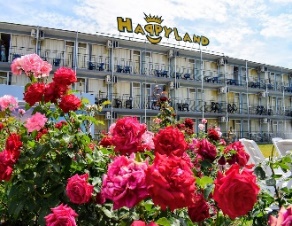 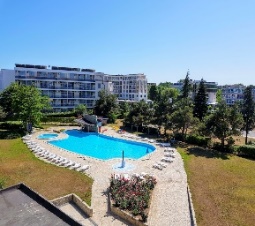 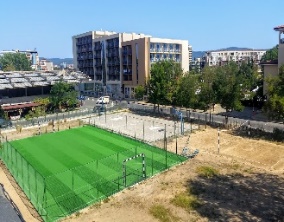 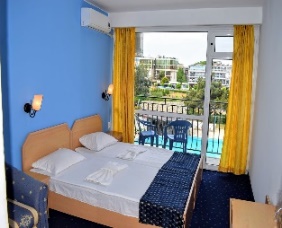 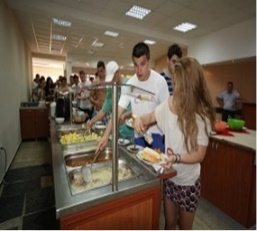 ДЕТСКИЙ И МОЛОДЕЖНЫЙ ЦЕНТР «ХЭППИ ЛЭНД»Экскурсии в Болгарии - это отличная возможность познакомиться с историей и культурой страны, попробовать блюда местной кухни, посетить уникальные, необычные места, сделать неповторимые фотографии в живописнейших болгарских локациях.Внимание! Стоимость указана ориентировочно и может меняться, в зависимости от предложения принимающих компаний.Панорама Старинного Несебра - 13 лв./реб., 25 лв./взр., 2ч.+своб времяСтарый Несебр расположен на небольшом полуострове и связан с сушей тонкой ниточкой единственной дороги. Несебр сравнивают с морской черепахой! Действительно, издалека этот маленький полуостров напоминает панцирь громадной черепахи, лежащей в море, а её хвост – это дорога/узкая дамба, которая соединяет его с материком. Этот «хвостик» - дамба не более 10 м в ширину, и во время шторма волны могут легко перекатывать через него, оставляя Несебр окруженным морем. Несебр - одним из старейших городов в Европе, включенный в список Всемирного наследия Юнеско, имеющий свой символ, свою историю и легенду, «город 40 церквей» на столь малой территории, город, где сочетается славянская, турецкая и греческая архитектура, это фестивальный и сувенирный центр…Прогулка на яхте со стеклянным дном вокруг Несебра - 40 лв./реб., 50 лв./взр., 1,5чПредлагаем вам незабываемое морское приключение вокруг Несебра на борту единственной в Болгарии высокоскоростной моторной яхте со стеклянным дном на подводных крыльях „УФО”! Поднимаясь на борт этого морского шедевра, вы словно погружаетесь в магический мир Жюля Верна. На палубе вас встретит профессиональный экипаж, с которым вы будете в полной безопасности. Во время путешествия на борту предлагаются бесплатные безалкогольные напитки и вода.Вместимость яхты 28 мест.Посещение аквапарка «Action»/Солнечный берег - 15 лв./реб., 32 лв./взр., полдня«Action» - самый зеленый аквапарк в Болгарии. Он утопает в зелени тропических пальм, кипарисов и средиземноморских кустарников, это единственный болгарский аквапарк, где есть собственный мини-зоопарк. В настоящее время парк предлагает более 30 водных аттракционов и услуг, расположен на территории 3,6 гектаров в центральной части Солнечного берега. Вы можете любоваться животными в Зоопарке, принимать солнечные ванны возле любого из тематических бассейнов, лежа на шезлонге или под шатром, посетить Дом мороженого и мн. др. Подробнее об аттракционах и прочих услугах аквапарка вы можете ознакомиться на сайте: http://www.aquapark.bg/ru. Получите море эмоций и незабываемые ощущения!Тату-круиз «Пиратское пати» - 35 лв./реб., 3-4 часаВы увидите не только красоту болгарского побережья, поплаваете в открытом море, но вас примут в пираты, нанесут оригинальные раскраски-тату, поучаствуете в пиратской программе. Приезд в Несебр. Отплытие в Черное море на 2-х яростном катамаране. Встреча с "пиратской" командой во главе с "главарём" в образе Джека Воробья (все действие сопровождается музыкой из фильма «Пираты Карибского моря»). Команда разыгрывает целое представление, магическое шоу (фокусы), пляски, квест «В поисках клада». Завершение купание в открытом море (в импровизированном бассейне) и сладости, фрукты, безалкогольные напитки. По прибытию в Несебр вам предлагают приобрести фотографии и видео, сделанные во время круиза профессиональными фотографом и оператором.Болгарский вечер - 35 лв./реб., 50 лв/взр., 4 часаКак и в любой стране, впервые приехавшим в Болгарию на отдых, рекомендуем экскурсию в этнографический комплекс под открытым небом, где посетителям предоставляется интересная программа. Вас встретят жители в национальных костюмах хлебом и солью; познакомят с домиками, где сохранилась старинная обстановка болгарского сельского жилища; вы можете поучаствовать в мастер-классах; можно одеться в национальные костюмы и устроить фотосессию; вовремя ужина вас ожидает сценическое действие, а когда стемнеет главное действие всей программы – танцы на раскаленных углях босиком. Блюда готовятся по старинным рецептам, для детей - безалкогольные напитки, для взрослых - белое и красное вино из бочки, ракия. После такой программы остается ощущение прикосновения к древней тайне, к чему-то непознанному!Созополь - прогулка на лодке по р. Ропотамо – Райский замок-59 лв./реб., 79 лв/взр.Предлагаем Вам посетить старинный черноморский город Созополь, со своей многовековой историей, с удивительным расположением на скалистом полуострове, с красивыми домами, улочками, с уникальными созопольскими сувенирами, с архитектурными и культурными памятниками, с ценными православными реликвиями. Обед в ресторане. Переезд в Национальный заповедник «Ропотамо». Прогулка на лодке по течению реки. Посещение Райского замка в селе Равадиново – это прекрасный парк с тысячами экзотических деревьев, растений и цветов, с несколькими озерами, где можно увидеть белых и черных лебедей, пеликанов и уток. «Если есть рай на земле, он, наверное, выглядит так, как выглядит это сказочное место». Проведенное время в замке станет одним из ярких Ваших воспоминаний. Почувствуйте красоту прошлых времен и станьте частью этой сказки!Продолжительность программы: 8-9 чАквапарк «Paradise»/Несебр - 10 лв./реб., 2 ч (с 20.00 до 22.00)Кто не мечтает стать взрослым? Дискотека — слово взрослое, поэтому многим детям хочется побывать на таком «престижном» мероприятии. Дискотеки для детей в Болгарии набирают популярность. Многие клубы включили такую услугу в список своих обычных предложений для клиентов. Дискотеки проходят весело и непринужденно, у каждого есть возможность проявить свою индивидуальность. Светомузыка, профессионализм DJ, зажигательные танцы, дым и другие атрибуты дискотеки сделают отдых незабываемым и ярким!Посещение дискотеки/Солнечный берег - 10 лв./реб., 2 ч (с 20.00 до 22.00)Кто не мечтает стать взрослым? Дискотека — слово взрослое, поэтому многим детям хочется побывать на таком «престижном» мероприятии. Дискотеки для детей в Болгарии набирают популярность. Многие клубы включили такую услугу в список своих обычных предложений для клиентов. Дискотеки проходят весело и непринужденно, у каждого есть возможность проявить свою индивидуальность. Светомузыка, профессионализм DJ, зажигательные танцы, дым и другие атрибуты дискотеки сделают отдых незабываемым и ярким!Время для досуга и шопинга в г. Бургас - 13 лв./реб., 25 лв/взр., 6-7 часовДля подрастающей молодежи предлагаем шопинг в г. Бургас, имеющий свои привлекательные стороны. Цены здесь невысокие, так как Болгария является одной из наиболее дешевых стран Европы. А выбор магазинов довольно большой. Здесь можно найти как европейские, так и местные бренды. Вы посетите ТЦ Мол Галерея Бургас, ТЦ Бургас Плаза, а также пройдете по центральной пешеходной улице города Александровска и прилегающих к ней пешеходных улочках. Хороших Вам покупок!Сроки тура: 10-11 ночей пребывания на море + проезд (туда/обратно)01.06-15.06; 11.06-26.06; 22.06-06.07; 02.07-17.07; 13.07-27.07; 23.07-07.08; 03.08-17.08; 13.08-28.08Стоимость тура: от 310 евро в экв.+ 40,0 BYN (от 3 до 17.99 лет)от 355 евро в экв. + 40,0 BYN (от 18 лет) Молодежный центр "Хэппи Лэнд" (HAPPY LAND)  расположен в южной части курорта Солнечный берег, в 150 м от моря (1 линия). У Центра удобное расположение: пешком до Старого Несебра - 20 мин, до центра Солнечного Берега - 15 мин, также рядом с отелем останавливается мини-поезд, двигающийся в этих направлениях, хорошее транспортное сообщение. В 5 минутах езды от Центра «Хэппи Лэнд» находится аквапарк „ACTION" и в 15 минутах - аквапарк "AQUA PARADISE". Рядом стадион с тремя профессиональными футбольными полями. В непосредственной близости от центра: кафе, магазины, ресторан, большой супермаркет, пункты проката велосипедов, пункт обмена валюты Инфраструктура:Международный молодежный центр «HAPPY LAND» состоит из двух трехэтажных корпусов «Континенталь-3,4» и двух корпусов «Персани». Имеется бассейн (25Х15м) с лежаками и зонтами от солнца, ресторан, кабинет врача, работающий 24 часа; спортивные площадки (волейбольная (8Х9м), баскетбольная (28Х15м) и мини-футбольная (20Х40м)), профессиональный танцевальный зал для репетиций танцевальных и других творческих коллективов (5,5Х25,5м), профессиональная сцена, компьютерный зал с интернетомРазмещение: дети размещаются в 3-х этажном корпусе. Номера рассчитаны для проживания 2 - 3-х человек.Описание номеров: кровати, тумбочки, гардероб, кондиционер, TV, холодильник, WC с душем, балкон. Подача горячей/холодной воды круглосуточно. Питание: All Inclusive Light. В ресторане Континенталя — «шведский стол» (завтрак с 07:30-10:00, обед с 12:00-14:00, полдник с 15:30-16:00, ужин с 18:00-20:00), использование минеральной  воды круглосуточно..Пляж: муниципальный, находится в 150 м от территории отеля, широкий, песчаный со спасательной службой. Пляжная полоса, из золотистого песка протяженностью 10 км, переходит в дюны – феномен природы. Море мелкое, спуск в воду пологий. В распоряжении детей водные развлечения (скутер, банан, водные горки и т.д.) за дополнительную плату. Безопасность: Территория Центра огорожена и охраняется. На пляже работают спасатели с 08.00 до 18.00ч. Купание детей под присмотром руководителей групп и спасателей.Анимационная программа: с детьми работают профессиональные аниматоры и педагоги.Сейф для группым15 человек с руководителем - бесплатно.Стоимость тура включает:                                                 Дополнительно оплачивается:- проезд автобусом туркласса  (или авиа+трансф)            - личные расходы - страховка                                                                              - экскурсии - услуга по организации тура                                                - обед по пути следования в Беларусь (3-5 евро/чел)- работа педагога- пользование бассейном, спортивными площадками- питание в день отъезда (завтрак + обед – автобусом)- проживание с питанием «шведский стол»- транзитный ночлег + завтрак (автобусом)        